Name: ________________________________					Class Period: ____Dynamic Earth Web QuestGo to:  http://www.learner.org/interactives/dynamicearth/index.html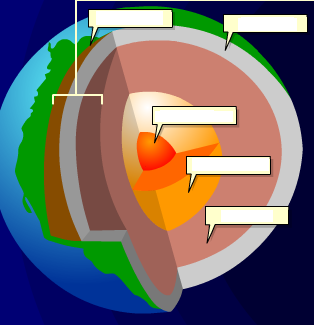 Click on “Start your exploration into Earth’s Stucture” Earth’s Structure:Mouse over the diagram to respond to the following questions1.  What is the thickness, in miles, of the following layers:a) Crust: _______________ under oceans & __________ thick under continents.b) Mantle: ______________c) Outer Core: ____________d) Inner Core: _____________2.  Label the diagram of Earth to the right3.  Describe the Lithosphere: __________________________________________________________________________________________________________________________________________________________________________4.  Describe the Asthenosphere:____________________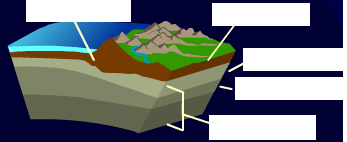 ________________________________________________________________________________________________________________________________________________________________________________________ Plate Tectonics:5.  The Theory of Plate Tectonics is attributed to German scientist ______________________________.6.  The original large land mass or “Supercontinent” is referred to as ___________________ which is Greek for “______________________________”.  7.  Complete the table:8.  Plate Tectonics Theory has been widely accepted since the ___________’s.  It states that Earth’s outer layer or _________________ is broken up into ________________.  These plates hold ______________________ and _____________________.  They are constantly  _________________.9.  Continents over time BONUS QUESTION:  Since the plates are constantly in motion, scientists predict that 250 million years from now the continents will come together to for _______________________________________ called ________________ ____________________. Plate Boundaries:10.  Continental crust underlies ______________________ and is _______________ miles thick, whereas __________________________ is found under the ocean and is only ___________ miles thick.11.  Name the three types of plate boundaries below.  Create a simple diagram of each including arrows to show the direction of their movement & list some examples of that type of boundary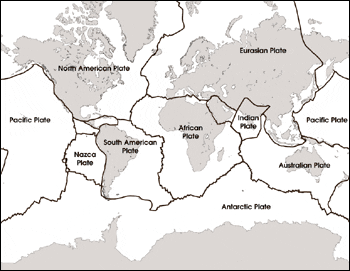 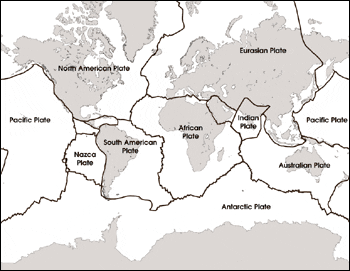  12.  Use colored pencil or marker to indicate the types of boundaries on the map to the right.  Create a key below: ConvergentDivergentTransformLabel the following plates on the map:   Plate, Eurasian Plate, Pacific Plate, Antarctic Plate, African Plate13.  How many plates did you place correctly? __________ score  Slip, Slide & Collide14. At convergent boundaries tectonic plates _________________________________ 15.  Roll over the diagram to define the following terms: a)  subduction zone: ________________________________________________________________________________________________________________________________________________________ b.) trench: ___________________________________________________________________________c.)  volcanoes: _____________________________________________________________________________________________________________________________________________________________d.) tsunami:________________________________________________________________________________________________________________________________________________________________16.  Mountain range in  that was formed by colliding tectonic plates:  ________________________.  This mountain range continues to grow by ______ inch(s) per year.17.  At divergent boundaries tectonic plates are __________________________________________.18.  What is Sea Floor Spreading? ______________________________________________________________________________________________________________________________________________19.  Volcanoes form in both _______________________ and _________________________ boundaries.  20.  At transform boundaries tectonic plates _____________________________________________.21.  A crack or fracture in Earth’s crust is a ________________________.22.  Explain what causes earthquakes.  Provide a detailed answer & include the terms:  tectonic plates & stress in your response. ___________________________________________________________________________________________________________________________________________________________________________________________________________________________________________23.  What type of fault is the San Andreas Fault in ?  _________________________________24.  The San Andreas fault runs between the _________________________ & ___________________ plates and is approximately _____________ miles long.25.  Interactive Quiz:  Plate Interactions Challenge – What was your best Score? ________TEST SKILLS:  Complete this section and be prepared to print PAGE 1 ONLY of the Results page when you finish.You answered _______ out of 30 questions correct.  Your score was _______%200 million yrs ago135 million yrs ago65 million yrs ago50 – 40 million yrs ago- _____________ begins to break up w/ _____________ in the North & _____________ in the South- __________________ splits - S. America/Africa separates from ________________ / ________________- ______________ breaks away from Antarctica/Australia- Laurasia begins to separate with _________________ & __________________ breaking apart- S.  &  split from ___________________- ___________________ separates from - _____________ separates from ________________ & moves North- Indian landmasses collide w/ ______________________________ Boundary_________________ Boundary_________________ BoundaryDiagram:Diagram:Diagram: